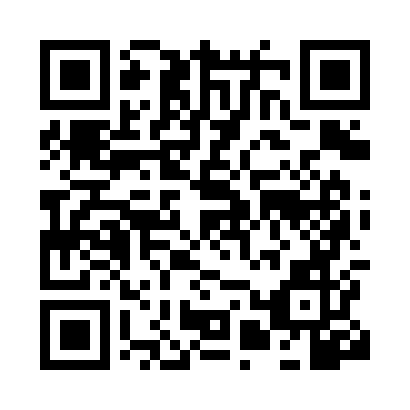 Prayer times for Cajati, BrazilMon 1 Apr 2024 - Tue 30 Apr 2024High Latitude Method: NonePrayer Calculation Method: Muslim World LeagueAsar Calculation Method: ShafiPrayer times provided by https://www.salahtimes.comDateDayFajrSunriseDhuhrAsrMaghribIsha1Mon5:066:2112:163:396:117:222Tue5:066:2212:163:386:107:213Wed5:076:2212:163:386:097:204Thu5:076:2312:153:376:087:195Fri5:076:2312:153:366:077:186Sat5:086:2312:153:366:067:177Sun5:086:2412:143:356:057:168Mon5:086:2412:143:356:047:159Tue5:096:2512:143:346:037:1410Wed5:096:2512:143:336:027:1311Thu5:106:2612:133:336:017:1212Fri5:106:2612:133:326:007:1113Sat5:106:2612:133:315:597:1114Sun5:116:2712:133:315:587:1015Mon5:116:2712:123:305:577:0916Tue5:116:2812:123:305:567:0817Wed5:126:2812:123:295:557:0718Thu5:126:2912:123:285:547:0619Fri5:136:2912:113:285:547:0620Sat5:136:3012:113:275:537:0521Sun5:136:3012:113:265:527:0422Mon5:146:3012:113:265:517:0323Tue5:146:3112:113:255:507:0324Wed5:146:3112:113:255:497:0225Thu5:156:3212:103:245:497:0126Fri5:156:3212:103:245:487:0027Sat5:166:3312:103:235:477:0028Sun5:166:3312:103:225:466:5929Mon5:166:3412:103:225:466:5830Tue5:176:3412:103:215:456:58